The American Legion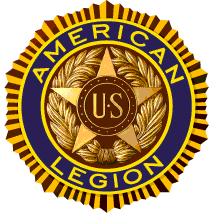 Department of WisconsinWisconsin High School Oratorical Scholarship ProgramAre you in high school?  Planning on college?  The American Legion Oratorical Scholarship Program can provide a stepping stone to further education.Eligibility: Eligible participants must be citizens of or lawful permanent residents of the United States. All contestants must be bona fide students herein described as any student under the age of 20 years on the date of the national contest that is presently enrolled in a high school or junior high school (public, parochial, military, private or home school), commencing with grade 9 and terminating with grade 12. High school students that graduate early during the school year are eligible to compete if they are not enrolled in a college, university, trade school or other institution of higher learning at the time of the department finals contest. For complete rules and regulations, visit the National website at www.legion.org or the link found at wilegion.org. Please fill out this form and submit. You will receive a response within 5-7 days.Yes! I’m interested in participating and would like further information. The contest begins at the Post level (local) and the opportunity to progress to the County and District levels take place in December and January. Twelve (12) District winners compete for the Regional and State titles at Ripon College in February.  The State winner competes at National in Indianapolis, IN in April.First Name 	Last Name	Birthdate                          Address     	City		ZipEmail address            	Phone Grade  			School Attending or Home school Year Graduating from High School	Nearest Legion Post LocationQuestions or Comments Thank you for your interest!Submit via email to: konradkaz344@gmail.com